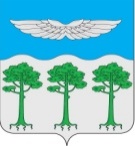 КРАСНОЯРСКИЙ КРАЙТУРУХАНСКИЙ РАЙОНБОРСКИЙ СЕЛЬСКИЙ СОВЕТ ДЕПУТАТОВРЕШЕНИЕ 25.12.2023 г.                                       п. Бор			                     №  26-174Об утверждении Порядка планирования приватизации муниципального имуществаВ соответствии с Федеральным законом от 06.10.2003 № 131-ФЗ «Об общих принципах организации местного самоуправления в Российской Федерации», со статьей 10Федерального закона от 21.12.2001 № 178-ФЗ «О приватизации государственного и муниципального имущества», руководствуясь Положением о порядке управления и распоряжения муниципальной собственностью муниципального образования Борский сельсовет, утвержденным Решением Борского сельского Совета депутатов от 12.09.2017 г. № 16-76, ст. 17,20,22,27,29 Устава Борского сельсовета, Борский сельский Совет депутатов РЕШИЛ:1. Утвердить Порядок планирования приватизации муниципального имущества согласно приложению.2. Контроль за исполнением настоящего Решения возложить на планово-бюджетную комиссию (Кубасов С.Э.)3. Решение вступает в силу после его опубликования в информационном бюллетене «Борский вестник» и подлежит размещению на официальном сайте администрации Борского сельсовета http://borchane.ru.Председатель Борского сельскогоСовета депутатов                                                                  Е.М. ХохловаИ.о. главы Борского сельсовета                                          Е.А. ВегелинПриложение к решениюБорского сельского  Совета депутатов от 25.12.2023 г. № 26-174ПОРЯДОКпланирования приватизации муниципального имуществаI. Общие положения1. Настоящий Порядок планирования приватизации муниципального имущества муниципального образования Борский сельсовет (далее - Порядок) разработан в соответствии с Гражданским кодексом Российской Федерации, Федеральным законом от 21.12.2001 № 178-ФЗ «О приватизации государственного и муниципального имущества», Федеральным законом от 06.10.2003 № 131-ФЗ «Об общих принципах организации местного самоуправления в Российской Федерации».2. Настоящий Порядок регулирует отношения, возникающие при приватизации муниципального имущества, находящегося в собственности муниципального образования Борский сельсовет.II. Порядок планирования приватизациимуниципального имущества1. Приватизация муниципального имущества осуществляется в соответствии с прогнозным планом (программой) приватизации муниципального имущества.Прогнозный план (программа) разрабатывается на очередной финансовый год.Борский сельский Совет депутатов утверждает прогнозный план (программу) приватизации муниципального имущества.2. Прогнозный план (программа) содержит перечень муниципальных унитарных предприятий муниципального образования Борский сельсовет, а также находящихся в муниципальной собственности акций акционерных обществ, долей в уставных капиталах обществ с ограниченной ответственностью, иного муниципального имущества, которое планируется приватизировать в соответствующем периоде.Муниципальное имущество, не включенное в прогнозный план приватизации муниципального имущества, не подлежит приватизации.3. Муниципальные унитарные предприятия, акционерные общества и общества с ограниченной ответственностью, акции, доли в уставных капиталах которых находятся в муниципальной собственности, иные юридические лица и граждане вправе направлять в администрацию Борского сельсовета свои предложения о приватизации муниципального имущества.4. Разработка проекта прогнозного плана (программы) приватизации муниципального имущества на очередной финансовый год осуществляется Администрацией Борского сельсовета  (далее – уполномоченный орган).5. Разработанный проект прогнозного плана (программы) приватизации муниципального имущества направляется на согласование в Борский сельский Совет депутатов.6. В прогнозном плане (программе) приватизации муниципального имущества указываются характеристика муниципального имущества, которое планируется приватизировать, способ и условия приватизации и предполагаемые сроки приватизации.7. Прогнозный план (программа) приватизации муниципального имущества подлежит официальному опубликованию после его утверждения в информационном бюллетене «Борский вестник» и размещению на официальном сайте администрации Борского сельсовета http://borchane.ru.8. Прогнозный план (программа) приватизации муниципального имущества может быть изменен в течение года.Внесение изменений и дополнений в прогнозный план (программу) приватизации муниципального имущества осуществляется в соответствии с настоящим Порядком.9. Администрация Борского сельсовета ведет учет и ежегодно не позднее 1 апреля представляет Борскому сельскому Совету депутатов отчет по исполнению прогнозного плана (программы) приватизации муниципального имущества за прошедший финансовый год. Отчет по исполнению прогнозного плана (программы) должен содержать перечень приватизированных муниципальных унитарных предприятий, акций, находившихся в муниципальной собственности, и иного муниципального имущества с указанием способа, срока и цены сделки приватизации.10. Отчет по исполнению прогнозного плана (программы) приватизации муниципального имущества за прошедший период подлежит официальному опубликования в информационном бюллетене «Борский вестник» и размещению на официальном сайте администрации Борского сельсовета в сети «Интернет» http://borchane.ru.